Протокол №2заседания этического комитета ОПСАот 08.04.2016г.На заседании присутствовали:    Дацюк С.Ф. – руководитель комитета  Члены комитета – Попова Е.Е.                               Галуза Е.А.                                 Задорожная Л.И.Отсутствовала:     Муромцева С.Н.Повестка:Обсуждение проекта  «Кодекса  корпоративной  этики  Ассоциации  медицинских сестер России».Подготовка и обсуждение проектов «Кодекса корпоративной этики Омской профессиональной сестринской ассоциации» и «Кодекса поведения медицинской сестры учреждений здравоохранения Омской области».О поддержании инициативы Совета по сестринскому делу  БУЗОО « ГКБ№1 им. Кабанова А.Н.» по осуществлению новых подходов к формированию корпоративной культуры в медицинской организации.Рассмотрев и обсудив вопросы повестки, члены этического комитетаПостановили:Поддержать проект «Кодекса  корпоративной  этики  Ассоциации  медицинских сестер России».Вынести на обсуждение членов Правления ОПСА проектов «Кодекса корпоративной этики Омской профессиональной сестринской ассоциации» и «Кодекса поведения медицинской сестры учреждений здравоохранения Омской области».Поддержать инициативу и изучить опыт сотрудников  БУЗОО « ГКБ№1 им. Кабанова А.Н.»  по формированию корпоративной культуры в медицинской организации, включающий:Проведение и анализ анонимного анкетирования сотрудников и пациентов, обращающихся за медицинской помощью в медицинскую организацию, для определения психологического микроклимата в структурных подразделениях МО, степени удовлетворенности качеством оказания сестринской помощи,    своевременного выявления и купирования синдрома эмоционального выгорания у сотрудников.Проведение обучения различных групп сотрудников соблюдению морально-этических норм  и  этики труда сестринского персонала, практическому применению Этического кодекса медицинской сестры России в рамках сестринской школы обучения этической грамотности с привлечением к сотрудничеству специалистов психотерапевтического отделения МО.Консультирование по вопросам  различных этических проблем, возникающих  в процессе деятельности сестринского персонала,   анализ ситуаций и разработка универсальных модулей их этического решения. Применение в практической деятельности сестринского персонала:  «Кодекса этики и основных правил поведения работников БУЗОО «ГКБ№1 им. Кабанова А.Н.», «Положения о конфликте интересов работников БУЗОО «ГКБ№1 им. Кабанова А.Н.», «Положения об информировании работниками БУЗОО «ГКБ№1 им. Кабанова А.Н.» работодателя о случаях склонения их к совершению коррупционных правонарушений, о ставших известными фактах обращения к иным работникам Учреждения каких-либо лиц в целях склонения их к совершению коррупционных правонарушений и порядка рассмотрения таких обращений в БУЗОО «ГКБ№1 им. Кабанова А.Н.».Руководитель комитета                                               Дацюк С.Ф.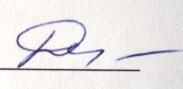 